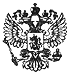 Федеральный закон от 2 декабря 2013 г. N 334-ФЗ "О внесении изменений в часть вторую Налогового кодекса Российской Федерации и статью 5 Закона Российской Федерации "О налогах на имущество физических лиц"     Принят Государственной Думой 22 ноября 2013 года     Одобрен Советом Федерации 27 ноября 2013 года     Статья 1     Внести в  часть  вторую  Налогового  кодекса  Российской   Федерации(Собрание законодательства Российской Федерации, 2000,  N 32,   ст. 3340;2001, N 49, ст. 4554; N 53, ст. 5023; 2002, N 30, ст. 3027; 2004,   N 49,ст. 4840; 2005, N 25, ст. 2427; N 43, ст. 4350;  2007,  N 31,   ст. 4013;2009, N 48,  ст. 5733;  2010,  N 31,  ст. 4198;  2012,  N 26,   ст. 3447)следующие изменения:     1) в статье 346.45:     а) абзац третий пункта 1 признать утратившим силу;     б) в пункте 2:     абзац  первый  после  слов  "патентной  системы     налогообложения"дополнить словами  ",  кроме  случая,  предусмотренного  абзацем   вторымнастоящего пункта";     дополнить новым абзацем вторым следующего содержания:     "В случае, если физическое лицо планирует со дня его государственнойрегистрации  в  качестве  индивидуального  предпринимателя   осуществлятьпредпринимательскую деятельность на основе патента в субъекте РоссийскойФедерации, на территории которого такое лицо состоит на учете в налоговоморгане по месту жительства,  заявление  на  получение  патента   подаетсяодновременно  с  документами,   представляемыми   при     государственнойрегистрации физического лица в качестве индивидуального предпринимателя.В   этом   случае   действие   патента,   выданного       индивидуальномупредпринимателю, начинается со дня его государственной регистрации.";     абзац второй считать абзацем третьим;     в) пункт 3 изложить в следующей редакции:     "3. Налоговый орган обязан в течение пяти  дней  со  дня   получениязаявления на получение патента,  а  в  случае,  предусмотренном   абзацемвторым пункта 2 настоящей статьи,  со  дня  государственной   регистрациифизического лица в качестве индивидуального предпринимателя  выдать   илинаправить индивидуальному  предпринимателю  патент  или    уведомление оботказе в выдаче патента.     Патент  или  уведомление  об  отказе  в  выдаче  патента    выдаетсяиндивидуальному  предпринимателю  под  расписку  или  передается   инымспособом, свидетельствующим о дате его получения.";     г) в подпункте 4 пункта 4 слово  "уплачиваемому"  заменить   словами"подлежащему уплате";     д) в пункте 8:     в абзаце первом слова "в пункте 6" заменить словами "в подпунктах 1и 2 пункта 6";     дополнить абзацем следующего содержания:     "Заявление  об  утрате  права  на  применение  патентной     системыналогообложения и о переходе на общий режим налогообложения  подается   влюбой из налоговых органов,  в  которых  индивидуальный   предпринимательсостоит на учете в качестве  налогоплательщика,  применяющего   патентнуюсистему налогообложения, по выбору этого индивидуального предпринимателяс указанием реквизитов всех имеющихся патентов с  не  истекшим  на   датуподачи указанного заявления сроком действия. Форма указанного   заявленияутверждается федеральным органом исполнительной власти, уполномоченным поконтролю и надзору в области налогов и сборов.";     2) в статье 346.46:     а) в пункте 1:     дополнить новым абзацем вторым следующего содержания:     "В случае, предусмотренном абзацем вторым пункта  2  статьи   346.45настоящего Кодекса, индивидуальный предприниматель подлежит постановке научет  в  качестве  налогоплательщика,  применяющего  патентную    системуналогообложения, в налоговом органе  по  месту  его  жительства    со днягосударственной  регистрации  этого   физического   лица   в   качествеиндивидуального предпринимателя.";     абзац второй считать абзацем третьим;     дополнить абзацем следующего содержания:     "Подача  индивидуальным  предпринимателем  заявления  на   получениепатента в налоговый орган, в котором этот индивидуальный предпринимательсостоит на учете в качестве  налогоплательщика,  применяющего   патентнуюсистему налогообложения, не влечет его повторную постановку  на  учет  вэтом  налоговом  органе  в  качестве  налогоплательщика,     применяющегопатентную систему налогообложения.";     б) пункт 2 дополнить абзацем следующего содержания:     "Снятие с учета в налоговом органе индивидуального предпринимателя,применяющего патентную систему налогообложения и  имеющего   одновременнонесколько патентов, выданных указанным налоговым органом, осуществляетсяпо истечении срока действия всех патентов.";     в) абзац  первый  пункта  3  дополнить  словами  ",  или   сообщенияналогового   органа,   принявшего   такое   заявление,    об    утратеналогоплательщиком права на применение патентной системы налогообложениялибо в случае, предусмотренном  подпунктом  3  пункта  6  статьи   346.45настоящего Кодекса, со дня истечения срока уплаты налога"; Пункт 3 статьи 2 настоящего Федерального закона  вступает  в  силу  не ранее чем по истечении одного месяца со дня официального опубликования настоящего Федерального  закона  и  не  ранее  1-го  числа   очередного налогового периода по транспортному налогу     3) абзац третий пункта 1 статьи 363 изложить в следующей редакции:     "Налог подлежит уплате налогоплательщиками - физическими  лицами   всрок не  позднее  1  октября  года,  следующего  за  истекшим   налоговымпериодом."; Пункт 4 статьи 2 настоящего Федерального закона  вступает  в  силу  не ранее чем по истечении одного месяца со дня официального опубликования настоящего Федерального  закона  и  не  ранее  1-го  числа   очередного налогового периода по земельному налогу     4) абзац третий пункта 1 статьи 397 изложить в следующей редакции:     "Налог подлежит уплате налогоплательщиками - физическими  лицами   всрок не  позднее  1  октября  года,  следующего  за  истекшим   налоговымпериодом.". Статья 2 настоящего Федерального закона вступает в силу не ранее чем по истечении одного месяца со дня официального  опубликования   настоящего Федерального закона и не ранее 1-го числа очередного налогового периода по налогу на имущество физических лиц     Статья 2     В пункте 9 статьи 5 Закона Российской Федерации от 9  декабря   1991года N 2003-I "О налогах на имущество физических лиц" (Ведомости   Съезданародных депутатов Российской Федерации и Верховного  Совета   РоссийскойФедерации, 1992,  N 8,  ст. 362;  Собрание  законодательства   РоссийскойФедерации, 1994, N 16,  ст. 1863;  1999,  N 29,  ст. 3689;  2002,   N 30,ст. 3027; 2009, N 48, ст. 5733; 2010, N 30,  ст. 3998;  N 31,   ст. 4198;2013, N 30, ст. 4081; N 44, ст. 5645)  слово  "ноября"  заменить   словом"октября".     Статья 3     Абзац девяносто восьмой пункта 26 статьи 2 Федерального закона от 25июня 2012 года N 94-ФЗ "О внесении изменений в  части  первую  и   вторуюНалогового кодекса Российской Федерации и отдельные законодательные актыРоссийской Федерации" (Собрание законодательства  Российской   Федерации,2012, N 26, ст. 3447) признать утратившим силу.     Статья 4     1. Настоящий Федеральный закон вступает в силу по истечении   одногомесяца со дня его официального опубликования, за исключением пунктов 3 и4 статьи 1 и статьи 2 настоящего Федерального закона.     2. Пункты 3 и 4 статьи 1 и статья 2 настоящего Федерального   законавступают в  силу  не  ранее  чем  по  истечении  одного     месяца со дняофициального опубликования настоящего Федерального закона и не ранее 1-гочисла очередного налогового периода по соответствующему налогу.Президент Российской Федерации                                  В. ПутинМосква, Кремль2 декабря 2013 годаN 334-ФЗ